МОТИВАЦИОНО ПИСМОБИОГРАФИЈАПОСЕБНИ УСЛОВИИЗЈАВАПОТПИСДатум: Молимо Вас да попуњени формулар пошаљете имејлом на lus@arts.bg.ac.rs најкасније до 15. маја 2024.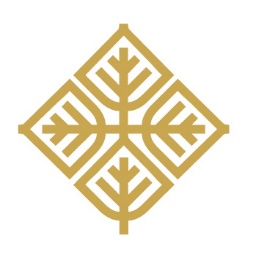 УНИВЕРЗИТЕТ УМЕТНОСТИ У БЕОГРАДУ ЛЕТЊА УМЕТНИЧКА ШКОЛА У КИКИНДИ , 6.-13. ЈУЛ 2024.ПРИЈАВНИ ФОРМУЛАР*фотографијаЛИЧНИ ПОДАЦИЛИЧНИ ПОДАЦИимепрезимеполдатум рођењаместо рођењаадреса становањаброј телефонаe-mailПОДАЦИ О ОБРАЗОВАЊУПОДАЦИ О ОБРАЗОВАЊУФакултетстудијска областниво студијагодина студијапознавање енглеског језикаРАДИОНИЦА ЗА КОЈУ СЕ ПРИЈАВЉУЈЕТЕРАДИОНИЦА ЗА КОЈУ СЕ ПРИЈАВЉУЈЕТЕРАДИОНИЦА ЗА КОЈУ СЕ ПРИЈАВЉУЈЕТЕ*одаберите само једну радионицу*300 речи*300 речи*уколико имате посебне захтеве у погледу исхране, лечења или смештаја, молимо да их наведете Потврђујем да могу да боравим у Кикинди у периоду од 6. до 13. јула 2024. године. Упознат/а сам да партиципација за учешће на Летњој уметничкој школи износи 12.000 динара.  Потврђујем тачност унетих података и сагласан/а сам да моје податке обрађују лица која су ангажована на припреми и реализацији Летње уметничке школе.  Пријаву потписујем електронски означавањем квадратића у овом пољу. 